Руководствуясь статьей 38 Устава МО МР «Печора», постановлением администрации муниципального района «Печора» от 25.06.2018 № 723 «Об оплате труда работников муниципальных бюджетных, автономных и казенных учреждений муниципального образования муниципального района «Печора», муниципального образования городского поселения «Печора», в целях усиления заинтересованности руководителей и сотрудников муниципальных образовательных организаций муниципального района «Печора», в повышении эффективности труда, улучшении качества оказываемых ими услуг и росте квалификации специалистовадминистрация  ПОСТАНОВЛЯЕТ:        1. Утвердить Положение об оплате труда работников муниципальных учреждений  физической культуры и спорта муниципального образования муниципального района  «Печора» согласно приложению.2. Руководителям муниципальных учреждений физической культуры и спорта муниципального образования муниципального района «Печора» (далее – Учреждения) в срок до 30 июня 2018г.:1) внести изменения в  Положения об оплате труда работников Учреждений, утвержденных локальным нормативными актами, устанавливающими систему оплаты труда работников Учреждений  в соответствии с Положением об оплате труда работников муниципальных учреждений  физической культуры и спорта муниципального образования муниципального района  «Печора»; 2) осуществить информирование работников Учреждений о предстоящих изменениях определенных сторонами условий трудового договора, устанавливаемых настоящим постановлением;3)  провести мероприятия по заключению дополнительных соглашений к трудовым договорам работников Учреждений в соответствии с трудовым законодательством в связи с внесением изменений в действующую систему оплаты труда.3. Ввести с 1 сентября 2018 г. систему оплаты труда, установленную  в соответствии с Положением об оплате труда работников муниципальных учреждений  физической культуры и спорта муниципального образования муниципального района  «Печора» (далее- Положение), утвержденным настоящим постановлением. 4. Установить, что:1) заработная плата работников Учреждений (без учета премий), устанавливаемая в соответствии Положением, утвержденным настоящим постановлением, не может быть меньше заработной платы (без учета премий), выплачиваемой до вступления в силу Положения, при условии сохранения объема должностных обязанностей работников и выполнения ими работ той же квалификации;2) объем средств на оплату труда работников, предусмотренных по Учреждениям, может быть уменьшен только при условии уменьшения объема предоставляемых ими муниципальных услуг.5. Настоящее постановление вступает в силу с даты принятия и подлежит размещению на официальном сайте администрации муниципального района «Печора».6. Контроль за исполнением настоящего постановления возложить на заместителя руководителя администрации И.А. Шахову.Глава муниципального района-руководитель администрации                                                                    Н.Н. Паншина        Приложение                                                                                   к постановлению администрации МР «Печора»                                                                                 от      29.06. 2018г. №   742 Положение об оплате труда работников муниципальных учреждений физической культуры и спорта муниципального образования муниципального района «Печора»Раздел 1. Общие положения           1.1.Настоящее Положение об оплате труда работников муниципальных  учреждений физической культуры и спорта муниципального образования муниципального района «Печора» (далее – Положение), разработано  в соответствии со статьей 38 Устава муниципального образования муниципального района  «Печора», постановлением администрации муниципального района «Печора» от 25.06.2018 № 723 «Об оплате труда работников муниципальных, бюджетных, автономных и казенных учреждений муниципального образования муниципального района «Печора», муниципального образования городского поселения «Печора» и определяет систему оплаты труда работников муниципальных учреждений физической культуры и спорта муниципального образования муниципального района  «Печора» (далее- Учреждения).1.2.	Положение включает в себя:- размеры должностных окладов (окладов) по квалификационным уровням профессиональных квалификационных групп;- условия и размеры установления выплат компенсационного и стимулирующего характера;- условия оплаты труда и порядок регулирования уровня заработной платы руководителя, заместителей руководителя, главного бухгалтера Учреждения;- порядок и условия оплаты труда тренеров Учреждений, реализующего программу спортивной подготовки (спортивной школы);- порядок формирования планового фонда оплаты труда работников Учреждений.1.3.	Система оплаты труда работников Учреждений устанавливается  коллективными договорами, соглашениями, локальными нормативными актами в соответствии с трудовым законодательством, иными нормативными  правовыми  актами  Российской Федерации, содержащими нормы трудового права, законами и иными нормативными правовыми актами Республики Коми, нормативно-правовыми актами муниципального района «Печора»  и состоит из должностного оклада (оклада), выплат компенсационного и стимулирующего характера.1.4. Система оплаты труда работников Учреждений формируется с учетом единого тарифно-квалификационного справочника работ и профессий рабочих, единого квалификационного справочника должностей руководителей, специалистов и служащих или профессиональных стандартов, а также с учетом государственных гарантий по оплате труда, рекомендаций Российской трехсторонней комиссии по регулированию социально-трудовых отношений.1.5. Локальный нормативный акт, устанавливающий систему оплаты труда работников Учреждения, утверждается руководителем Учреждения с учетом мнения представительного органа работников.Раздел 2. Должностные оклады, оклады специалистов, служащих и рабочих2.1. Должностные оклады, (оклады) работников Учреждений устанавливаются на основе отнесения занимаемых ими должностей служащих (профессий рабочих) к профессиональным квалификационным группам или квалификационным уровням соответствующей профессиональной квалификационной группы: 2.1.1. Должностные оклады работников физической культуры и спорта устанавливаются на основе профессиональных квалификационных групп должностей, утвержденных Приказом Министерства здравоохранения и социального развития Российской Федерации от 27 февраля 2012 г. № 165н «Об утверждении профессиональных квалификационных групп должностей работников физической культуры и спорта».Размеры должностных окладов по профессиональным квалификационным группам работников физической культуры и спорта:2.1.2. Должностные оклады медицинских работников Учреждений устанавливаются на основе профессиональных квалификационных групп должностей, утвержденных Приказом Министерства здравоохранения и социального развития Российской Федерации от 6 августа 2007 года № 526 «Об утверждении профессиональных квалификационных групп должностей медицинских и фармацевтических работников».Размеры должностных окладов по профессиональным квалификационным группам должностей медицинских и фармацевтических работников:2.1.3.  Должностные оклады работников, занимающих общеотраслевые должности руководителей, специалистов и служащих, устанавливаются на основе профессиональных квалификационных групп, утвержденных Приказом Министерства здравоохранения и социального развития Российской Федерации от 29 мая 2008 года № 247н «Об утверждении профессиональных квалификационных групп общеотраслевых должностей руководителей, специалистов и служащих».          Размеры должностных окладов по профессиональным квалификационным группам общеотраслевых должностей руководителей, специалистов и служащих:--------------------------------Примечания:<*> за исключением случаев, когда должность с наименованием «главный» является составной частью должности руководителя или заместителя руководителя организации либо исполнение функций по должности специалиста с наименованием «главный» возлагается на руководителя и заместителя руководителя организации;2.1.5. Размеры должностных окладов, предусмотренные разделами «1 квалификационный уровень» - «4 квалификационный уровень» профессиональной квалификационной группы «Общеотраслевые должности служащих третьего  уровня», распространяются на должности: специалист по охране труда, специалист гражданской обороны с учетом предусмотренного квалификационным характеристиками внутридолжностного категорирования.          2.1.6. Размер должностного оклада, предусмотренный разделом «1 квалификационный уровень» профессиональной квалификационной группы «Общеотраслевые должности служащих четвертого уровня», распространяются на должность начальника отдела любого функционала.  2.2. Размеры окладов работников учреждения, осуществляющих трудовую деятельность по профессиям рабочих Учреждения, не перечисленных в пункте 2.1 раздела 2 Положения, устанавливаются в зависимости от разряда выполняемых работ в соответствии с Единым тарифно-квалификационным справочником работ и профессий рабочих:  2.2.1. Размер оклада, определяемый в соответствии с 9 - 10 разрядами оплаты труда, устанавливается высококвалифицированным рабочим, постоянно занятым на особо сложных и ответственных работах, к качеству исполнения которых предъявляются специальные требования. Перечень профессий рабочих, постоянно занятых на особо сложных и ответственных работах, к качеству исполнения которых предъявляются специальные требования,  определяется локальным актом Учреждения с учетом мнения представительного органа работников. К высококвалифицированным рабочим относятся рабочие, имеющие не менее 6 разряда согласно Единому тарифно-квалификационному справочнику.Вопрос об установлении конкретному рабочему указанного оклада решается руководителем учреждения с учетом мнения представительного органа работников с учетом квалификации, объема и качества выполняемых им работ в пределах средств, направляемых на оплату труда. Указанная оплата может носить как постоянный, так и временный характер. 2.3. Тренерам, инструкторам-методистам физкультурно-спортивных организаций (в том числе старшим), инструкторам-методистам по адаптивной физической культуре (в том числе старшим), работникам, занимающим должности медицинских работников, устанавливается размер повышения должностного оклада  (ставки заработной платы) за наличие:второй квалификационной категории – 5 процентов;первой квалификационной категории –10 процентов;высшей квалификационной категории – 20 процентов.2.4. Повышенные должностные оклады по основаниям, предусмотренным пунктом 2.3., образуют новые размеры должностных окладов, ставок заработной платы.Раздел 3. Выплаты компенсационного характера3.1. Выплатами компенсационного характера являются:1) доплаты работникам, занятым на работах с вредными и (или) опасными условиями труда;2) доплаты за работу в условиях, отклоняющихся от нормальных (при выполнении работ различной квалификации, совмещении профессий (должностей), сверхурочной работе, работе в ночное время, выходные и нерабочие праздничные дни и при выполнении работ в других условиях, отклоняющихся от нормальных).3.2. Доплаты работникам Учреждения, занятым на работах с вредными и (или) опасными условиями труда, устанавливаются по результатам специальной оценки условий труда на рабочих местах за время фактической занятости на таких работах в соответствии с Трудовым кодексом Российской Федерации.3.3. Доплаты работникам Учреждения за работу в условиях, отклоняющихся от нормальных, устанавливаются в соответствии с Трудовым кодексом Российской Федерации.Раздел 4. Выплаты стимулирующего характера4.1. Выплатами стимулирующего характера являются:1) надбавки за интенсивность и высокие результаты работы;2) надбавки за качество выполняемых работ;3) надбавки за выслугу лет;4) премиальные выплаты по итогам работы;5) доплаты молодым специалистам.4.2. Работникам Учреждения на условиях, определенных локальным нормативным актом учреждения, могут устанавливаться надбавки за интенсивность и высокие результаты работы, в размере до 200% должностного оклада, оклада, тарифной ставки. 4.3. Работникам Учреждения в пределах утвержденного планового фонда оплаты труда могут устанавливаться надбавки к должностным окладам, окладам (ставкам заработной платы, тарифным ставкам) за качество выполняемых работ, в том числе:1) работникам, награжденным ведомственными наградами, - в размере до 10 процентов к должностному окладу, окладу (ставке заработной платы, тарифной ставке). Надбавка устанавливается при условии соответствия ведомственных наград профилю учреждения; 2) специалистам в соответствии с требованиями федеральных стандартов по видам спорта и  программ спортивной подготовки, в том числе тренерскому составу:- за участие в подготовке (не менее двух лет) высококвалифицированного спортсмена, вошедшего в состав сборной команды Российской Федерации по виду спорта в размере до 15 процентов к должностному окладу;- за участие в подготовке (не менее двух лет) высококвалифицированного спортсмена, занявшего 1 - 10 место на официальных спортивных соревнованиях, включенных в Единый календарный план межрегиональных, всероссийских и международных физкультурных мероприятий и спортивных мероприятий в размере до 10 процентов к должностному окладу;3) тренерам, непосредственно осуществляющим спортивную подготовку спортсмена на протяжении всего этапа подготовки, устанавливаются стимулирующие выплаты за переход спортсмена на более высокий этап спортивной подготовки к другому тренеру, в том числе в иную организацию, осуществляющую подготовку спортивного резерва для спортивных сборных команд Республики Коми и Российской Федерации, сроком до 2 лет:4) спортсменам и спортсменам-инструкторам устанавливается надбавка к должностному окладу:- за выполнение нормативных требований программы по виду спорта для присвоения спортивного разряда «кандидат в мастера спорта» до 5 процентов;- за выполнение нормативных требований программы по виду спорта для присвоения спортивного звания «мастер спорта России» до 10 процентов;- за выполнение нормативных требований программы по виду спорта для присвоения спортивного звания «мастер спорта России международного класса» до 15 процентов;5) высококвалифицированным спортсменам и спортсменам-инструкторам за результаты, показанные на официальных спортивных соревнованиях, включенных в Единый календарный план межрегиональных, всероссийских и международных физкультурных мероприятий, а также старшим тренерам сборных команд, тренерам сборных команд и тренерам за подготовку высококвалифицированного спортсмена – до 10 процентов должностного оклада;6) работникам Учреждения, непосредственно работающим с инвалидами и лицами с ограниченными возможностями здоровья, – до 20 процентов должностного оклада;7) руководителям и специалистам, имеющим ученую степень кандидата наук, соответствующую профилю учреждения физической культуры и спорта – до 10 процентов должностного оклада, имеющим ученую степень доктора наук, соответствующую профилю учреждения физической культуры и спорта – до 20 процентов должностного оклада;8) руководителям и специалистам, имеющим почетные звания, почетные спортивные звания, спортивные звания «Заслуженный тренер СССР», «Заслуженный тренер РСФСР», «Заслуженный тренер России», «Заслуженный мастер спорта СССР», «Заслуженный мастер спорта России», «Мастер спорта СССР международного класса», «Мастер спорта России международного класса», «Мастер спорта СССР», «Мастер спорта России», «Гроссмейстер России», «Заслуженный работник физической культуры Российской Федерации», «Заслуженный работник физической культуры РСФСР», «Заслуженный работник культуры Коми АССР», «Заслуженный работник Республики Коми» -  до 10 процентов должностного оклада;10) водителям автотранспортных средств, имеющим 1-й класс, - 25 процентов, 2-й класс - 10 процентов к окладу, тарифной ставке за фактически отработанное время в качестве водителя. Надбавка не устанавливается водителям, являющимся высококвалифицированными, оклад которых установлен как оклад высококвалифицированных рабочих учреждений, постоянно занятых на особо сложных и ответственных работах, к качеству исполнения которых предъявляются специальные требования;11) водителям автотранспортных средств за ремонт и техническое обслуживание автотранспортных средств - в размере до 30 процентов к окладу, тарифной ставке (доплата производится при условии отсутствия в штате учреждения должности механика, слесаря по ремонту автомобилей).4.4. Выплаты стимулирующего характера, размеры и условия их осуществления, в том числе премиальных выплат по итогам работы, а также надбавок за интенсивность и высокие результаты работы, качество выполняемых работ, определяются Учреждениями самостоятельно в пределах утвержденного планового фонда оплаты труда соответствующего учреждения и фиксируются в установленном порядке в локальном нормативном акте с учетом мнения представительного органа работников.Выплаты стимулирующего характера устанавливаются работнику с учетом критериев, позволяющих оценить результативность и качество его работы.Конкретные размеры выплат стимулирующего характера, в том числе премиальных выплат по итогам работы, надбавок за интенсивность и высокие результаты работы, качество выполняемых работ, заместителям руководителя, главным бухгалтерам и остальным работникам Учреждений устанавливаются приказом руководителя учреждения.Выплаты стимулирующего характера руководителям Учреждений устанавливаются распоряжением администрации МР «Печора» с учетом достижения показателей муниципального задания на оказание муниципальных услуг (выполнение работ), а также иных показателей эффективности деятельности учреждения и его руководителя в пределах утвержденного планового фонда оплаты труда учреждения.Показатели эффективности деятельности Учреждения и его руководителя, в соответствии с которыми устанавливаются выплаты стимулирующего характера руководителям Учреждений, определяются администрацией муниципального района  «Печора».4.5. Надбавки за выслугу лет устанавливаются руководителям, специалистам, служащим и высококвалифицированным рабочим Учреждений в следующих размерах:4.5.1. Надбавки за выслугу лет устанавливаются также работникам, работающим по совместительству в Учреждениях.Надбавки за выслугу лет не устанавливаются молодым специалистам, имеющим доплату в соответствии с пунктом 4.6. настоящего раздела.4.5.2. В стаж работы, дающий право на получение ежемесячной надбавки за выслугу лет, включаются следующие периоды:1) период работы в государственных и муниципальных учреждениях на руководящих должностях, должностях специалистов и других служащих;2) период работы в государственных и муниципальных учреждениях высококвалифицированными рабочими, оплата труда которых осуществлялась исходя из повышенных разрядов;3) период работы в централизованных бухгалтериях отраслевых органов местного самоуправления на руководящих должностях, должностях специалистов и других служащих;4) период работы на государственной гражданской и муниципальной службе;5) период работы до 1 января 1992 года на руководящих должностях, должностях специалистов и других служащих в детских спортивных школах, созданных при физкультурно-спортивных обществах, спортивных или спортивно-технических клубах, профсоюзах;6) время военной службы граждан, если перерыв между днем увольнения с военной службы и днем приема на работу не превысил одного года, а ветеранам боевых действий на территории других государств, ветеранам, исполнявшим обязанности военной службы в условиях чрезвычайного положения и при вооруженных конфликтах, и гражданам, общая продолжительность военной службы которых в льготном исчислении составляет 25 лет и более, - независимо от продолжительности перерыва.4.5.3. Надбавки за выслугу лет исчисляются исходя из должностного оклада, оклада (ставки заработной платы, тарифной ставки) работника без учета выплат компенсационного и стимулирующего характера.4.6. Молодым специалистам по должностям работников физической культуры и спорта, прибывшим в год окончания или в период первых четырех лет после окончания образовательных организаций высшего профессионального и среднего профессионального образования, имеющих государственную аккредитацию, на работу в Учреждении, устанавливаются доплаты к должностному окладу в размере до 30%.Условия и размеры установления доплат молодым специалистам определяются локальным нормативным актом учреждения.Раздел5. Условия оплаты труда  и порядок регулирования уровня заработной платы руководителя, заместителей руководителя, главного бухгалтера5.1. Должностной оклад руководителя Учреждения устанавливается трудовым договором  заключаемым между администрацией муниципального района «Печора», осуществляющей функции и полномочия учредителя соответствующего учреждения (далее – Администрация) и руководителем Учреждения. 5.2. Показатели и порядок отнесения Учреждения к группам по оплате труда руководителей утверждаются Администрацией.5.3. Должностные оклады заместителя руководителя Учреждения, главного бухгалтера, главного инженера Учреждения определяются в размере на 10 - 30 процентов ниже должностного оклада руководителя Учреждения по согласованию с Администрацией.5.4. Руководителю, заместителям руководителя, главному бухгалтеру Учреждения устанавливается предельный уровень соотношения среднемесячной заработной платы руководителя, заместителей руководителя, главного бухгалтера Учреждения, формируемой за счет всех источников финансового обеспечения учреждения и рассчитываемой за календарный год, и среднемесячной заработной платы работников списочного состава Учреждения (без учета заработной платы руководителя, заместителей руководителя, главного бухгалтера учреждения) (далее - коэффициент кратности) в зависимости от среднесписочной численности работников Учреждения в следующих размерах:5.5. Коэффициент кратности определяется Администрацией в размере, не превышающем размера, установленного в пункте 5.4 настоящего Порядка.5.6. Условие о коэффициенте кратности является обязательным для включения в трудовые договоры руководителя, заместителей руководителя, главного бухгалтера Учреждения.5.7. При расчете среднемесячной заработной платы работников Учреждения, а также руководителя, заместителя руководителя, главного бухгалтера Учреждения, начисленной за периоды в течение календарного года с начала года (3 месяца, 6 месяцев, 9 месяцев, 12 месяцев), для определения коэффициента кратности учитываются должностные оклады (оклады), ставки заработной платы (тарифные ставки) с учетом установленных повышений, выплаты компенсационного характера и выплаты стимулирующего характера за счет всех источников финансового обеспечения Учреждения.5.8. Выплаты стимулирующего характера руководителю Учреждения устанавливаются распоряжением администрации в соответствии с утвержденным им положением, определяющим выплаты стимулирующего характера руководителю Учреждения, с учетом соблюдения значения коэффициента кратности, определенного в соответствии с пунктом 5.5 настоящего раздела.5.9. Администрация осуществляет ежеквартальный анализ фактических значений коэффициентов кратности среднемесячной заработной платы руководителя учреждения к среднемесячной заработной плате работников учреждения, рассчитанной нарастающим итогом с начала года (3 месяца, 6 месяцев, 9 месяцев, 12 месяцев), в целях обеспечения соблюдения предельного значения коэффициента кратности, определенного в соответствии с пунктом 5.5 настоящего раздела.5.10. Выплаты стимулирующего характера заместителям руководителя, главному бухгалтеру Учреждения устанавливаются приказом руководителя Учреждения с учетом соблюдения значений коэффициентов кратности, определенных в соответствии с пунктом 5.5 настоящего раздела.5.11. Руководитель Учреждения осуществляет ежеквартальный анализ фактических значений коэффициентов кратности среднемесячной заработной платы для заместителей руководителя, главного бухгалтера учреждения к среднемесячной заработной плате работников Учреждения, рассчитанной нарастающим итогом с начала года (3 месяца, 6 месяцев, 9 месяцев, 12 месяцев), в целях обеспечения соблюдения предельного значения коэффициента кратности, определенного в соответствии с пунктом 5.5 настоящего раздела.Раздел 6. Порядок и условия оплаты труда тренеров учреждения реализующего программу спортивной подготовки (спортивной школы)6.1. Оплата труда тренеров на спортивно-оздоровительном этапе, этапе начальной подготовки лиц, проходящих подготовку  и на тренировочном этапе подготовки спортсменов в учреждении, реализующем программу спортивной подготовки (спортивная школа), производится в зависимости от объема недельной тренировочной нагрузки.Оплата труда тренеров на этапе совершенствования спортивного мастерства и этапе высшего спортивного мастерства подготовки спортсменов в учреждении, реализующем программу спортивной подготовки, производится в зависимости от объема недельной тренировочной нагрузки или по нормативу за подготовку одного спортсмена.Определение условий оплаты труда тренеров в зависимости от объема недельной тренировочной нагрузки или по нормативу за подготовку одного спортсмена на данных этапах многолетней подготовки спортсменов определяется учреждением, реализующим программу спортивной подготовки, по согласованию с Администрацией.	 По всем видам спорта для проведения занятий в группах на всех этапах спортивной подготовки в соответствии с федеральными стандартами в пределах количества часов программы спортивной подготовки, установленных режимом тренировочной работы для конкретной группы, кроме основного тренера при условии одновременной работы со спортсменами, и обоснованием совместной работы тренеров в программе спортивной подготовки, могут привлекаться дополнительно второй тренер, хореограф.6.2. При наличии федеральных стандартов спортивной подготовки по избранному виду спорта наполняемость тренировочных групп, объем (режим) тренировочной работы устанавливаются в следующих размерах:6.2.1. Наполняемость тренировочных групп, объем (режим) тренировочной работы на спортивно-оздоровительном этапе и этапе начальной подготовки:--------------------------------Примечание:<1> Объем тренировочной нагрузки на спортивно-оздоровительном этапе подготовки устанавливается по согласованию Администрацией.6.2.2. Нормативы оплаты труда тренеров за подготовку одного спортсмена, наполняемость групп, объем (режим) тренировочной работы на этапах спортивной подготовки устанавливаются в следующих размерах:Примечания:1) длительность этапов спортивной подготовки (начиная с этапа начальной подготовки), минимальный возраст лиц для зачисления на этапы спортивной подготовки и минимальное количество лиц, проходящих спортивную подготовку в группах на этапах спортивной подготовки по виду спорта, а также нормативы максимального объема тренировочной нагрузки по виду спорта определяются в соответствии с федеральными стандартами спортивной подготовки по виду спорта;2) максимальный количественный состав группы (чел.) устанавливается при условии, что не превышена единовременная пропускная способность спортивного сооружения;3) в командных игровых видах спорта на этапах совершенствования спортивного мастерства максимальная численность групп определяется на основании правил проведения официальных спортивных соревнований или в соответствии с регламентом проведения спортивных соревнований по виду спорта при условии, что не превышена единовременная пропускная способность спортивного сооружения;4) при отсутствии контингента, необходимого для комплектации группы занимающимися до минимально установленной наполняемости, допускается объединение в одну группу занимающихся, разных по возрасту и спортивной подготовленности, с соблюдением следующих условий:а) разница в уровнях спортивного мастерства занимающихся не должна превышать двух спортивных разрядов (званий);б) минимальный количественный состав определяется по группе, имеющей меньший показатель в данной графе, максимальный количественный состав определяется по группе, имеющей больший показатель в данной графе.6.3. В случаях отсутствия федеральных стандартов спортивной подготовки по избранному виду спорта для определения наполняемости групп и определения максимального объема тренировочной нагрузки, по виду спорта устанавливаются следующие нормы:Примечания:1) объем тренировочной нагрузки на спортивно-оздоровительном этапе подготовки устанавливается по согласованию с администрацией;2) минимальное количество лиц, проходящих спортивную подготовку в группах на этапах спортивной подготовки по виду спорта, определяется учреждением, реализующим программу спортивной подготовки, по согласованию с администрацией.В командных игровых видах спорта на этапах совершенствования спортивного мастерства максимальная численность групп определяется на основании правил проведения официальных спортивных соревнований или в соответствии с регламентом проведения спортивных соревнований по виду спорта при условии, что не превышена единовременная пропускная способность спортивного сооружения;3) максимальный количественный состав группы (чел.) устанавливается при условии, что не превышена единовременная пропускная способность спортивного сооружения;4) при отсутствии контингента, необходимого для комплектации группы занимающимися до минимально установленной наполняемости, допускается объединение в одну группу занимающихся, разных по возрасту и спортивной подготовленности, с соблюдением следующих условий:а) разница в уровнях спортивного мастерства занимающихся не должна превышать двух спортивных разрядов (званий);б) при проведении занятий с занимающимися из различных групп минимальный количественный состав определяется по группе, имеющей меньший показатель в данной графе, максимальный количественный состав определяется по группе, имеющей больший показатель в данной графе;5) виды спорта распределяются по группам в следующем порядке:а) к первой группе видов спорта относятся все олимпийские виды спорта (дисциплины), кроме игровых видов спорта;б) ко второй группе видов спорта относятся олимпийские игровые виды спорта, а также неолимпийские виды спорта, получившие признание Международного олимпийского комитета (имеющие соответствующую классификацию во Всероссийском реестре видов спорта);в) к третьей группе видов спорта относятся все другие виды спорта (дисциплины), включенные во Всероссийский реестр видов спорта.6.4. При наличии федеральных стандартов спортивной подготовки оплата труда тренеров, тренеров-преподавателей на всех этапах подготовки лиц, проходящих подготовку в учреждении, реализующем программу спортивной подготовки и осуществляющем деятельность в области спорта инвалидов и лиц с ограниченными возможностями здоровья, производится в зависимости от объема недельной тренировочной нагрузки.Виды спорта инвалидов и лиц с ограниченными возможностями здоровья определяются в соответствии с Всероссийским реестром видов спорта.В учреждениях, реализующих программу спортивной подготовки, осуществляющих деятельность в области спорта инвалидов и лиц с ограниченными возможностями здоровья, на всех этапах спортивной подготовки спортсменов могут привлекаться дополнительно к основному тренеру как тренеры по смежным видам спорта, так и специалисты, непосредственно обеспечивающие спортивную подготовку, в том числе психологи, спортсмены-ведущие, сурдопереводчики и иные специалисты в соответствии с требованиями программы спортивной подготовки и федеральных стандартов по видам спорта.При отсутствии контингента, необходимого для комплектации группы занимающимися до минимально установленной наполняемости, допускается объединение в одну группу занимающихся, разных по возрасту и спортивной подготовленности, с соблюдением следующих условий:1) разница в уровнях спортивного мастерства занимающихся не должна превышать двух спортивных разрядов (званий);2) минимальный количественный состав определяется по группе, имеющей меньший показатель в данной графе, максимальный количественный состав определяется по группе, имеющей больший показатель в данной графе.6.5. В случаях отсутствия федеральных стандартов спортивной подготовки в учреждении, реализующем программу спортивной подготовки и осуществляющем деятельность в области спорта инвалидов и лиц с ограниченными возможностями здоровья, для определения наполняемости групп и определения максимального объема тренировочной нагрузки устанавливаются следующие нормы:Примечания:1) объем тренировочной нагрузки на спортивно-оздоровительном этапе подготовки устанавливается по согласованию с Администрацией;2) виды спорта инвалидов и лиц с ограниченными возможностями здоровья определяются в соответствии с Всероссийским реестром видов спорта;3) в учреждениях, реализующих программу спортивной подготовки, осуществляющих деятельность в области спорта инвалидов и лиц с ограниченными возможностями здоровья, на всех этапах спортивной подготовки спортсменов могут привлекаться дополнительно к основному тренеру как тренеры по смежным видам спорта, так и специалисты, непосредственно обеспечивающие спортивную подготовку, в том числе психологи, спортсмены-ведущие, сурдопереводчики и иные специалисты в соответствии с требованиями программы спортивной подготовки;4) при отсутствии контингента, необходимого для комплектации группы занимающимися до минимально установленной наполняемости, допускается объединение в одну группу занимающихся, разных по возрасту и спортивной подготовленности, с соблюдением следующих условий:а) разница в уровнях спортивного мастерства занимающихся не должна превышать двух спортивных разрядов (званий);б) минимальный количественный состав определяется по группе, имеющей меньший показатель в данной графе, максимальный количественный состав определяется по группе, имеющей больший показатель в данной графе.Раздел 7. Порядок формирования планового фонда оплаты труда учреждения7.1. Плановый фонд оплаты труда Учреждения включает:фонд должностных окладов, окладов, тарифных ставок, сформированный, в том числе, в соответствии с разделом 2 Положения;фонд выплат компенсационного характера, сформированный в соответствии с разделом 3 Положения;фонд выплат стимулирующего характера, сформированный в соответствии с разделом 4 Положения.Плановый фонд оплаты труда рассчитывается с учетом средств на выплату районного коэффициента и процентной надбавки к заработной плате за стаж работы в районах Крайнего Севера и приравненных к ним местностях.7.2. Фонд выплат стимулирующего характера формируется из объема средств на выплату надбавок за выслугу лет, объема средств на выплату надбавок за интенсивность и высокие результаты работы, качество выполняемых работ, премиальные выплаты по итогам работы.При формировании фонда выплат стимулирующего характера учреждений объем средств на выплату надбавок за выслугу лет в Учреждениях определяется исходя из фактической потребности.Объем средств на выплату надбавок за интенсивность и высокие результаты работы, качество выполняемых работ, премиальные выплаты по итогам работы устанавливается в размере не менее 10 процентов от планового фонда оплаты труда по должностным окладам, окладам, тарифным ставкам с учетом повышений должностных окладов, окладов, тарифных ставок и выплат компенсационного характера, установленных разделом 3 Положения.7.3. Размер фонда стимулирующих выплат может быть увеличен за счет образовавшейся экономии фонда оплаты труда, в том числе за счет экономии фондов компенсационных выплат и должностных окладов, окладов, тарифных ставок, а также оптимизации штатной численности в пределах средств, выделенных на оплату труда Учреждения.7.4. Фонд оплаты труда Учреждений, сформированный за счет средств, поступающих от предпринимательской и иной приносящей доход деятельности, направляется на выплату заработной платы работникам, непосредственно оказывающим платные услуги, а также на осуществление выплат стимулирующего характера работникам учреждения.Выплаты стимулирующего характера работникам Учреждений, выплачиваемые за счет средств, поступающих от предпринимательской и иной приносящей доход деятельности, устанавливаются в соответствии с перечнем выплат стимулирующего характера, определенным в разделе 4 Положения.За счет средств, поступающих от предпринимательской и иной приносящей доход деятельности, работникам Учреждений может выплачиваться материальная помощь. Размеры и условия ее осуществления определяются в локальном нормативном акте Учреждения.                 ___________________________________________    попопопоАДМИНИСТРАЦИЯМУНИЦИПАЛЬНОГО РАЙОНА« ПЕЧОРА »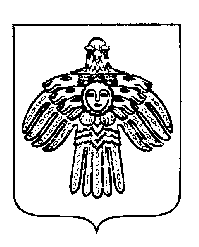 «ПЕЧОРА »  МУНИЦИПАЛЬНÖЙ  РАЙОНСААДМИНИСТРАЦИЯ ПОСТАНОВЛЕНИЕ ШУÖМПОСТАНОВЛЕНИЕ ШУÖМПОСТАНОВЛЕНИЕ ШУÖМ«   29   »   июня 2018 г.г. Печора,  Республика Коми	                               № 742 Об оплате труда работников муниципальных учреждений  физической культуры и спорта муниципального образования муниципального района «Печора»№ п/пПрофессиональные квалификационные группыДолжностнойоклад, рублейПрофессиональная квалификационная группа «Должности работников физической культуры и спорта первого уровня»Профессиональная квалификационная группа «Должности работников физической культуры и спорта первого уровня»Профессиональная квалификационная группа «Должности работников физической культуры и спорта первого уровня»11.1 квалификационный уровень1 квалификационный уровень11.Дежурный по спортивному залу, сопровождающий спортсмена-инвалида первой группы инвалидности750022.2 квалификационный уровень2 квалификационный уровень22.Спортсмен, спортсмен-ведущий8000Профессиональная квалификационная группа «Должности работников физической культуры и спорта второго уровня»Профессиональная квалификационная группа «Должности работников физической культуры и спорта второго уровня»Профессиональная квалификационная группа «Должности работников физической культуры и спорта второго уровня»1 квалификационный уровень1 квалификационный уровеньИнструктор по адаптивной физической культуре, инструктор по спорту, спортсмен-инструктор, техник по эксплуатации и ремонту спортивной техники85002 квалификационный уровень2 квалификационный уровеньАдминистратор тренировочного процесса, инструктор-методист по адаптивной физической культуре, инструктор-методист физкультурно-спортивных организаций, тренер, хореограф9150№ п/пПрофессиональные квалификационные группыДолжностной оклад, рублейПрофессиональная квалификационная группа «Средний медицинский ифармацевтический персонал»Профессиональная квалификационная группа «Средний медицинский ифармацевтический персонал»Профессиональная квалификационная группа «Средний медицинский ифармацевтический персонал»                     3 квалификационный уровень                     3 квалификационный уровеньМедицинская сестра8500Профессиональная квалификационная группа «Врачи и провизоры»Профессиональная квалификационная группа «Врачи и провизоры»Профессиональная квалификационная группа «Врачи и провизоры»11.2 квалификационный уровень2 квалификационный уровень11.Врачи-специалисты 9300№ п/пПрофессиональные квалификационные группыДолжностной оклад, рублейПрофессиональная квалификационная группа «Общеотраслевые должностислужащих первого уровняПрофессиональная квалификационная группа «Общеотраслевые должностислужащих первого уровняПрофессиональная квалификационная группа «Общеотраслевые должностислужащих первого уровня1 квалификационный уровень1 квалификационный уровеньАгент по закупкам, дежурный (по выдаче справок, залу, и др.), делопроизводитель, кассир69362 квалификационный уровень2 квалификационный уровеньДолжности служащих раздела «1 квалификационный уровень» профессиональной квалификационной группы «Общеотраслевые должности служащих первого уровня, по которым может устанавливаться производное должностное наименование «старший»              7004          Профессиональная квалификационная группа «Общеотраслевые должности служащих второго уровня»          Профессиональная квалификационная группа «Общеотраслевые должности служащих второго уровня»          Профессиональная квалификационная группа «Общеотраслевые должности служащих второго уровня»1.1 квалификационный уровень1 квалификационный уровень1.Администратор, инспектор по кадрам, секретарь руководителя, техник, техник-технолог, художник71402.2 квалификационный уровень2 квалификационный уровень2.Заведующий складом, заведующий хозяйством.Должности служащих раздела «1 квалификационный уровень» профессиональной квалификационной группы «Общеотраслевые должности служащих второго уровня», по которым может устанавливаться производное должностное наименование «старший», в том числе старший администратор, старший инспектор по кадрам.Должности служащих раздела «1 квалификационный уровень» профессиональной квалификационной группы «Общеотраслевые должности служащих второго уровня», по которым устанавливается II внутридолжностная категория, в том числе техник, художник72763.3 квалификационный уровень3 квалификационный уровень3.Должности служащих раздела «1 квалификационный уровень» профессиональной квалификационной группы «Общеотраслевые должности служащих второго уровня», по которым устанавливается I внутридолжностная категория, в том числе техник, художник74804.4 квалификационный уровень4 квалификационный уровень4.Должности служащих раздела «1 квалификационный уровень» профессиональной квалификационной группы «Общеотраслевые должности служащих второго уровня», по которым может устанавливаться производное должностное наименование «ведущий» в том числе техник, художник7752          Профессиональная квалификационная группа «Общеотраслевые должности служащих третьего уровня»          Профессиональная квалификационная группа «Общеотраслевые должности служащих третьего уровня»          Профессиональная квалификационная группа «Общеотраслевые должности служащих третьего уровня»1.1 квалификационный уровень1 квалификационный уровень1. Бухгалтер, специалист по кадрам, экономист, эксперт80922 квалификационный уровень2 квалификационный уровеньДолжности служащих раздела «1 квалификационный уровень» профессиональной квалификационной группы «Общеотраслевые должности служащих третьего уровня», по которым может устанавливаться II внутридолжностная категория, в том числе бухгалтер, экономист, эксперт82963 квалификационный уровень3 квалификационный уровеньДолжности служащих раздела «1 квалификационный уровень» профессиональной квалификационной группы «Общеотраслевые должности служащих третьего уровня», по которым может устанавливаться I внутридолжностная категория, в том числе, бухгалтер, экономист, эксперт85004 квалификационный уровень4 квалификационный уровеньДолжности служащих раздела «1 квалификационный уровень» профессиональной квалификационной группы «Общеотраслевые должности служащих третьего уровня», по которым может устанавливаться производное должностное наименование «ведущий», в том числе  бухгалтер, экономист, эксперт87725 квалификационный уровень5 квалификационный уровеньГлавные специалисты, заместитель главного бухгалтера9180Профессиональная квалификационная группа «Общеотраслевые должности служащих четвертого уровня»Профессиональная квалификационная группа «Общеотраслевые должности служащих четвертого уровня»Профессиональная квалификационная группа «Общеотраслевые должности служащих четвертого уровня»1.1 квалификационный уровень1 квалификационный уровень1.Начальник отдела информации, начальник отдела кадров (спецотдела и др.), начальник отдела материально-технического снабжения, начальник отдела подготовки кадров, начальник отдела по связям с общественностью, начальник планово-экономического отдела, начальник технического отдела, начальник финансового отдела, начальник юридического отдела 96562.2 квалификационный уровень2 квалификационный уровень2.Главный <*> (механик, энергетик) 102003.3 квалификационный уровень3 квалификационный уровень3.Директор (начальник, заведующий) филиала, другого обособленного структурного подразделения10880Разряд оплаты трудаМежразрядныйкоэффициентОклад, рублей11,0680021,020693631,040707241,060720851,080734461,100748071,125765081,150782091,1908092101,2308364N п/пЭтап подготовки/организацияРазмер надбавок, в процентах к должностному окладу, окладу, тарифной ставке1.Спортивные школыСпортивные школы- на тренировочный этап (спортивная специализация)- на тренировочный этап (спортивная специализация)до 2- на этап совершенствования спортивного мастерства- на этап совершенствования спортивного мастерствадо 10-на  этап высшего спортивного мастерства-на  этап высшего спортивного мастерствадо 15Стаж работыРазмер надбавки, в процентах к должностному окладу, окладу, (ставке заработной платы, тарифной ставке)от 1 до 5 лет5от 5 до 10 лет10от 10 до 15 лет15свыше 15 лет20N п/пСреднесписочная численность работников учреждения (чел.)Коэффициент кратностиКоэффициент кратностиN п/пСреднесписочная численность работников учреждения (чел.)для руководителядля заместителей руководителя, главного бухгалтера1.До 50 (включительно)до 3,0до 2,52.От 51 до 100 (включительно)до 3,5до 3,03.От 101 до 150 (включительно)до 4,0до 3,54.От 151 и вышеДо 4,5до 4,0Этапы спортивной подготовкиПериод подготовки (лет)Минимальная наполняемость групп (чел.)Максимальный количественный состав группы (чел.)Максимальный режим тренировочной работы (час/неделю)Спортивно-оздоровительныйвесь период1530до 6 <1>Начальной подготовкидо 1 годаВ соответствии с федеральными стандартами спортивной подготовки по виду спорта30до 11Начальной подготовкисвыше 1 годаВ соответствии с федеральными стандартами спортивной подготовки по виду спорта24до 13Этапы спортивной подготовкиПериод подготовки (лет)Минимальная наполняемость групп (чел.)Максимальный количественный состав группы (чел.)Норматив оплаты труда тренера  за подготовку одного спортсмена (в процентах)Норматив оплаты труда тренера  за подготовку одного спортсмена (в процентах)Норматив оплаты труда тренера  за подготовку одного спортсмена (в процентах)Максимальный режим тренировочной работы (час/неделю)Этапы спортивной подготовкиПериод подготовки (лет)Минимальная наполняемость групп (чел.)Максимальный количественный состав группы (чел.)Группы видов спортаГруппы видов спортаГруппы видов спортаМаксимальный режим тренировочной работы (час/неделю)Этапы спортивной подготовкиПериод подготовки (лет)Минимальная наполняемость групп (чел.)Максимальный количественный состав группы (чел.)IIIIIIМаксимальный режим тренировочной работы (час/неделю)Тренировочный этапдо двух летВ соответствии с федеральными стандартами спортивной подготовки по виду спорта20855до 19Тренировочный этапсвыше двух летВ соответствии с федеральными стандартами спортивной подготовки по виду спорта20141010до 23Этап совершенствования спортивного мастерстваДо годаВ соответствии с федеральными стандартами спортивной подготовки по виду спорта14201717до 29Этап совершенствования спортивного мастерстваСвыше годаВ соответствии с федеральными стандартами спортивной подготовки по виду спорта14302020до 32Этап высшего спортивного мастерствавесь периодВ соответствии с федеральными стандартами спортивной подготовки по виду спорта8403030до 32Этапы подготовкиПериод подготовки (лет)Минимальная наполняемость групп (чел.)Максимальный количественный состав группы (чел.)Норматив оплаты труда тренера за подготовку одного спортсмена (в процентах)Норматив оплаты труда тренера за подготовку одного спортсмена (в процентах)Норматив оплаты труда тренера за подготовку одного спортсмена (в процентах)Максимальный режим тренировочной работы (час/неделю)Этапы подготовкиПериод подготовки (лет)Минимальная наполняемость групп (чел.)Максимальный количественный состав группы (чел.)Группы видов спортаГруппы видов спортаГруппы видов спортаМаксимальный режим тренировочной работы (час/неделю)Этапы подготовкиПериод подготовки (лет)Минимальная наполняемость групп (чел.)Максимальный количественный состав группы (чел.)IIIIIIМаксимальный режим тренировочной работы (час/неделю)12345678Спортивно-оздоровительныйвесь период1530---до 6Начальной подготовкидо 1 года1530---6Начальной подготовкисвыше 1 года (продолжительность 2 года)1224---9Тренировочныйдо двух лет102085512Тренировочныйсвыше двух лет (продолжительность 3 года)устанавливается учреждением2014101018Совершенствования спортивного мастерствадо годаустанавливается учреждением1420171724Совершенствования спортивного мастерствасвыше года (продолжительность 2 года)устанавливается учреждением1230202028Высшего спортивного мастерствавесь периодустанавливается учреждением840303032N п/пЭтапы спортивной подготовкиПериод подготовки (лет)Минимальная наполняемость групп, человекМинимальная наполняемость групп, человекОптимальная наполняемость групп, человекОптимальная наполняемость групп, человекОптимальная наполняемость групп, человекОптимальная наполняемость групп, человекМаксимальный объем тренировочной нагрузки (часов за неделю), в том числе по индивидуальным планамN п/пЭтапы спортивной подготовкиПериод подготовки (лет)спорт слепых и лиц с поражением опорно-двигательного аппаратаспорт глухих и спорт лиц с интеллектуальными нарушениямиспорт слепыхспорт лиц с поражением опорно-двигательного аппаратаспорт глухихспорт лиц с интеллектуальными нарушениямиМаксимальный объем тренировочной нагрузки (часов за неделю), в том числе по индивидуальным планам123456789101.Спортивно-оздоровительныйвесь период510651210до 62.Начальной подготовкидо 1 года41055121062.Начальной подготовкисвыше 1 года495410993.Тренировочныйдо 1 года384398123.Тренировочныйвторой и третий год263386183.Тренировочныйчетвертый год и последующие253265204.Совершенствования спортивного мастерствадо 1 года24225424 (до 6)4.Совершенствования спортивного мастерствасвыше 1 года24225428 (до 10)5.Высшего спортивного мастерствавесь период22223332 (до 12)